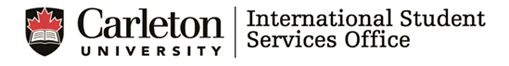 PART ONE: AGREEMENT INFORMATION AGREEMENT PARAMETERS:PART TWO: EXCHANGE PROGRAM INFORMATION Please submit the completed form to: 	Chau HoangExchange Partnership Administratorchau.hoang@carleton.ca DESCRIPTION OF PROPOSED PARTNER INSTITUTIONDESCRIPTION OF PROPOSED PARTNER INSTITUTIONName of Proposed Partner InstitutionCountryAddressWebsiteSize of InstitutionRange of Programs OfferedPrimary language(s) of instructionList of  courses taught in ENGLISH, and open to exchange studentsInstitutional StrengthsCONTACT PERSON RESPONSIBLE FOR AGREEMENT NEGOTIATIONCONTACT PERSON RESPONSIBLE FOR AGREEMENT NEGOTIATIONName and PositionAddress (if different from above)EmailTelephoneFax (if applicable)STUDENT EXCHANGESTUDENT EXCHANGELevel of study for exchange students □ Undergraduate Students         □ Graduate Students       □ Both          Semester dates Semester 1:                                           Semester 2:AGREEMENT RATIONALEAGREEMENT RATIONALEDescribe the intended areas of cooperation (which faculties/departments for student exchange)How will this agreement benefit our institutions?Do you anticipate any challenges or barriers? If so, how will these be overcome?CONTACT PERSON RESPONSIBLE FOR INCOMING EXCHANGE STUDENTSCONTACT PERSON RESPONSIBLE FOR INCOMING EXCHANGE STUDENTSName and TitleAddress (if different from above)EmailTelephoneFaxAPPLICATION PROCEDUREAPPLICATION PROCEDURENomination deadline                                                                            (day/month/year)Application requirementsApplication deadline for full year admission                                                                            (day/month/year)Application deadline for 2nd semester admission                                                                            (day/month/year)Where can we find information regarding courses offered?     Are course descriptions available?  When?  □ YES                 □ NO                        Dates: How do students register for courses?Deadline for course registration  Semester 1:                                                                 (day/month/year) Semester 2:                                                                  (day/month/year)Acceptance Letters Issued                                                                                             (day/month/year)COURSESExamination datesCredit value per course  Contact hours per courseMaximum credit load per semesterGrading scale When are transcripts sent to home institution? Semester 1:                                                                                (day/month/year) Semester 2:                                                                                (day/month/year)SERVICES & FACILITIESSERVICES & FACILITIESAccommodation□ On Campus Residence                            □ Off Campus    Assistance given to find Off Campus housing?□ YES       □  NOWelcome / Orientation Session provided?□ YES       □  NO               If Yes, please provide dates:Does the institution have local emergency protocols? □ YES       □  NODoes the institution have a 24 hour emergency contact number?□ YES       □  NODoes the institution have an on-site security service?□ YES       □  NO                                       Medical Office available on campus?□ YES       □  NO                                       